МИНИСТЕРСТВО ИНФОРМАЦИИ И ПЕЧАТИСАРАТОВСКОЙ ОБЛАСТИПРИКАЗот 22 декабря 2020 г. N 107-овО СОЗДАНИИ КОНСУЛЬТАТИВНОГО СОВЕТА ПО ВОПРОСАМ МУНИЦИПАЛЬНЫХСМИ ПРИ МИНИСТЕРСТВЕ ИНФОРМАЦИИ И МАССОВЫХ КОММУНИКАЦИЙОБЛАСТИВ целях сохранения и развития муниципальных средств массовой информации Саратовской области приказываю:1. Создать Консультативный совет по вопросам муниципальных средств массовой информации Саратовской области при министерстве информации и массовых коммуникаций Саратовской области.(в ред. приказа министерства информации и массовых коммуникаций Саратовской области от 23.11.2022 N 88-ов)2. Утвердить Положение о Консультативном совете по вопросам муниципальных средств массовой информации Саратовской области при министерстве информации и массовых коммуникаций Саратовской области согласно приложению N 1.(в ред. приказа министерства информации и массовых коммуникаций Саратовской области от 23.11.2022 N 88-ов)3. Настоящий приказ вступает в силу со дня его подписания.4. Отделу реализации целевых программ и взаимодействия с предприятиями полиграфического комплекса министерства информации и массовых коммуникаций области опубликовать настоящее постановление в течение десяти дней со дня его подписания.(в ред. приказа министерства информации и массовых коммуникаций Саратовской области от 23.11.2022 N 88-ов)5. Контроль за выполнением приказа оставляю за собой.МинистрС.В.БАКАЛПриложение N 1к приказуминистерства информации и печатиСаратовской областиот 22 декабря 2020 г. N 107-овПОЛОЖЕНИЕО КОНСУЛЬТАТИВНОМ СОВЕТЕ ПО ВОПРОСАМ МУНИЦИПАЛЬНЫХ СРЕДСТВМАССОВОЙ ИНФОРМАЦИИ САРАТОВСКОЙ ОБЛАСТИ ПРИ МИНИСТЕРСТВЕИНФОРМАЦИИ И МАССОВЫХ КОММУНИКАЦИЙ САРАТОВСКОЙ ОБЛАСТИ1. Общие положения1.1. Консультативный совет по вопросам муниципальных средств массовой информации Саратовской области при министерстве информации и массовых коммуникаций Саратовской области (далее - Совет) является коллегиальным совещательным органом, действующим на общественных началах.(в ред. приказа министерства информации и массовых коммуникаций Саратовской области от 23.11.2022 N 88-ов)1.2. Решения Совета, принятые в пределах его компетенции, носят рекомендательный характер для органов государственной власти Саратовской области, территориальных федеральных органов исполнительной власти, органов местного самоуправления, руководителей муниципальных средств массовой информации. Для членов Совета его решения носят обязательный характер.1.3. Совет в своей деятельности руководствуется Конституцией Российской Федерации, федеральными конституционными законами, федеральными законами, указами и распоряжениями Президента Российской Федерации, Правительства Российской Федерации, законодательством Саратовской области, настоящим Положением.1.4. Совет формируется и осуществляет свою деятельность на принципах добровольности, равноправия его членов, коллегиальности принятия решений, свободного обмена мнениями, открытости и гласности.2. Основные задачи Совета2.1. Основными задачами Совета являются:- организация взаимодействия между министерством информации и массовых коммуникаций области и муниципальными средствами массовой информации области в целях совершенствования их деятельности, расширения аудитории и продвижения в сети Интернет;(в ред. приказа министерства информации и массовых коммуникаций Саратовской области от 23.11.2022 N 88-ов)- исследование и обобщение проблем муниципальных СМИ социально-экономического, технологического, юридического и управленческого характера;- распространение наиболее успешных практик в деятельности муниципальных средств массовой информации;- подготовка и внесение предложений министерству информации и массовых коммуникаций области по вопросам государственной политики в отношении муниципальных средств массовой информации Саратовской области и мер поддержки;(в ред. приказа министерства информации и массовых коммуникаций Саратовской области от 23.11.2022 N 88-ов)- выработка рекомендаций министерству информации и массовых коммуникаций области при принятии управленческих решений по вопросам развития муниципальных средств массовой информации, организации обучающих программ, творческих конкурсов, мер стимулирующего характера;(в ред. приказа министерства информации и массовых коммуникаций Саратовской области от 23.11.2022 N 88-ов)- участие в экспертизе правовых актов, относящихся к сфере деятельности муниципальных средств массовой информации.3. Порядок формирования и работы Совета3.1. Персональный состав Совета, общим количеством не менее 7 и не более 13 человек, формируется из руководителей муниципальных средств массовой информации Саратовской области (осуществляющим свою деятельность в должности руководителя не менее трех лет), руководителей и представителей профессиональных общественных организаций в сфере средств массовой информации и массовых коммуникаций (не более двух человек), представителей министерства информации и массовых коммуникаций области (не более двух человек).(в ред. приказа министерства информации и массовых коммуникаций Саратовской области от 23.11.2022 N 88-ов)В случае если число руководителей муниципальных средств массовой информации, изъявивших желание войти в состав Совета, превышает общее количество членов Совета (с учетом иных представителей), то персональный состав руководителей муниципальных СМИ определяется рейтинговым голосованием всех руководителей муниципальных средств массовой информации Саратовской области.3.2. Кандидаты в члены Совета направляют в министерство информации и массовых коммуникаций области заявление о включении в Совет по форме согласно приложению N 1 к настоящему положению.(в ред. приказа министерства информации и массовых коммуникаций Саратовской области от 23.11.2022 N 88-ов)3.3. Состав Совета утверждается приказом министерства информации и массовых коммуникаций области.(в ред. приказа министерства информации и массовых коммуникаций Саратовской области от 23.11.2022 N 88-ов)3.4. Первое заседание Совета должно быть проведено не позднее 30 дней со дня формирования правомочного состава Совета.3.5. Срок полномочий состава Совета составляет два года с момента проведения первого заседания.За два месяца до истечения срока полномочий членов Совета министерство информации и массовых коммуникаций Саратовской области инициирует процедуру формирования нового состава Совета.(в ред. приказа министерства информации и массовых коммуникаций Саратовской области от 23.11.2022 N 88-ов)3.6. На первом заседании Совет избирает из своего состава председателя Совета, заместителя председателя Совета и ответственного секретаря Совета.3.7. Председатель Совета:организует работу Совета, утверждает план работы Совета, проект решения Совета;в случае необходимости вносит в повестку дня заседания Совета дополнительные вопросы;распределяет обязанности между другими членами Совета, ведет его заседания;взаимодействует по вопросам, входящим в компетенцию Совета, с руководителями соответствующих органов и организаций;осуществляет контроль за исполнением решений Совета.3.8. Ответственный секретарь Совета:назначается из числа членов Совета;отвечает за подготовку повестки заседания Совета, информации по рассматриваемым вопросам и иных материалов к заседанию Совета;проводит сбор предложений от членов Совета, представителей соответствующих органов и организаций, с которыми осуществляется взаимодействие по вопросам, входящим в компетенцию Совета;уведомляет членов Совета о дате, месте и повестке предстоящего заседания, а также об утвержденном плане работы Совета;оформляет протоколы заседаний Совета;3.9. Члены Совета:участвуют в его работе лично;вносят на рассмотрение Совета предложения и рекомендации по вопросам, относящимся к его компетенции;обладают равными правами при обсуждении рассматриваемых на заседании вопросов;в случае необходимости вносят в повестку дня заседания Совета дополнительные вопросы;при подготовке вопроса к рассмотрению самостоятельно отвечают за подготовку рабочих материалов к заседаниям Совета.3.10. Заседания Совета созываются председателем Совета, в его отсутствие - заместителем председателя, а также по инициативе не менее половины членов Совета или руководителем министерства информации и массовых коммуникаций Саратовской области.(в ред. приказа министерства информации и массовых коммуникаций Саратовской области от 23.11.2022 N 88-ов)3.11. В работе Совета могут принимать участие представители министерства информации и массовых коммуникаций области, иных органов государственной власти, органов местного самоуправления, общественных и иных организаций, в деятельности которых затрагиваются вопросы муниципальных средств массовой информации.(в ред. приказа министерства информации и массовых коммуникаций Саратовской области от 23.11.2022 N 88-ов)3.12. Полномочия члена Совета прекращаются на основании приказа министерства информации и массовых коммуникаций Саратовской области в случаях:(в ред. приказа министерства информации и массовых коммуникаций Саратовской области от 23.11.2022 N 88-ов)3.12.1. Подачи им заявления о выходе из состава Совета.3.12.2. Систематического отсутствия на заседаниях Совета по неуважительным причинам.3.12.3. Неспособности по состоянию здоровья и иным причинам участвовать в работе Совета.3.12.4. Совершения противоправных или иных действий, несовместимых с членством в Совете.3.13. Основной формой работы Совета являются заседания, на которых решаются вопросы, отнесенные к его ведению. Заседания Совета проводятся по мере необходимости, но не реже 1 раза в квартал.3.14. О дате, времени и месте проведения, а также повестке дня очередного заседания члены Совета должны быть проинформированы не позднее чем за 3 дня до даты его проведения.В случае если член Совета не может присутствовать на заседании, он обязан оповестить об этом председателя и ответственного секретаря Совета. В случае отсутствия члена Совета на заседании он вправе изложить свое мнение по рассматриваемым вопросам в письменном виде.3.15. Заседание Совета считается правомочным, если на нем присутствует более половины членов Совета.Решения Совета принимаются путем открытого голосования простым большинством голосов от числа присутствующих на заседании членов Совета. В случае равенства голосов решающим является голос председательствующего на заседании Совета.3.16. Решение Совета оформляется протоколом, который подписывается председательствующим на заседании Совета и секретарем Совета.3.17. Организационно-техническое и методическое обеспечение деятельности Совета осуществляется министерством информации и массовых коммуникаций области.(в ред. приказа министерства информации и массовых коммуникаций Саратовской области от 23.11.2022 N 88-ов)4. Прекращение деятельности СоветаПрекращение деятельности Совета осуществляется на основании приказа министерства информации и массовых коммуникаций Саратовской области.(в ред. приказа министерства информации и массовых коммуникаций Саратовской области от 23.11.2022 N 88-ов)Приложение N 1к Положению"О Консультативном совете по вопросам муниципальных средствмассовой информации Саратовской областипри министерстве информации и массовых коммуникацийСаратовской области"                     ______________________________________________________                       (наименование органа исполнительной власти области)                     от ___________________________________________________                                      (Фамилия, имя, отчество)                                 ЗАЯВЛЕНИЕ   о включении в Консультативный совет по вопросам муниципальных средств    массовой информации Саратовской области при министерстве информации                и массовых коммуникаций Саратовской области    Я ____________________________________________________________________, (фамилия, имя, отчество (при наличии), должность с указанием организации)прошу   включить   меня   в  состав  Консультативного  совета  по  вопросаммуниципальных   средств   массовой   информации   Саратовской  области  приминистерстве информации и массовых коммуникаций Саратовской области.    В   случае   согласования  моей  кандидатуры  подтверждаю  соответствиетребованиям,  предъявляемым  к  члену  Консультативном  совете  по вопросаммуниципальных   средств   массовой   информации   Саратовской  области  приминистерстве  информации  и  массовых  коммуникаций  Саратовской области, ивыражаю  свое  согласие  войти в состав Консультативного совета по вопросаммуниципальных   средств   массовой   информации   Саратовской  области  приминистерстве информации и массовых коммуникаций Саратовской области.    "___" _____________ 20__ года          ___________/____________________                                            (подпись) (расшифровка подписи)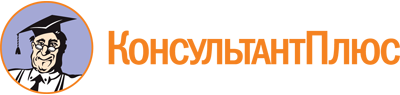 Приказ Мининформпечати Саратовской области от 22.12.2020 N 107-ов
(ред. от 23.11.2022)
"О создании Консультативного совета по вопросам муниципальных СМИ при министерстве информации и массовых коммуникаций области"
(вместе с "Положением о Консультативном совете по вопросам муниципальных средств массовой информации Саратовской области при министерстве информации и массовых коммуникаций Саратовской области")Документ предоставлен КонсультантПлюс

www.consultant.ru

Дата сохранения: 27.06.2023
 Список изменяющих документов(в ред. приказа министерства информации и массовых коммуникацийСаратовской области от 23.11.2022 N 88-ов)Список изменяющих документов(в ред. приказа министерства информации и массовых коммуникацийСаратовской области от 23.11.2022 N 88-ов)Список изменяющих документов(в ред. приказа министерства информации и массовых коммуникацийСаратовской области от 23.11.2022 N 88-ов)